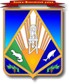 Уважаемая Елена Алексеевна!В соответствии с Положением о порядке внесения проектов муниципальных правовых актов в Думу Ханты-Мансийского района, утвержденным решением Думы Ханты-Мансийского района от 21.09.2018 №370, вношу для рассмотрения на очередном заседании Думы 
Ханты-Мансийского района проект решения Думы Ханты-Мансийского района «О ходе реализации муниципальной программы 
Ханты-Мансийского района «Развитие образования в Ханты-Мансийском районе на 2022-2025 годы» за 9 месяцев 2023 года».Докладывает – Шапарина Светлана Васильевна, исполняющий обязанности председателя комитета по образованию администрации 
Ханты-Мансийского района. Исполнитель:заместитель председателякомитета по образованию АХМРСкину Ирина Николаевнател.: 8(3467) 32-66-33Муниципальное образованиеХанты-Мансийского автономного округа – ЮгрыХанты-Мансийский районГЛАВА ХАНТЫ-МАНСИЙСКОГО РАЙОНАул. Гагарина, 214, г. Ханты-Мансийск,Ханты-Мансийский автономный округ  – Югра (Тюменская обл.), 628002тел.: (3467) 35-28-00факс: (3467) 35-28-09E-mail:office@hmrn.ruhttp:www.hmrn.ruПредседателю Думы Ханты-Мансийского района седьмого созываЕ.А. Даниловой[Номер документа][Дата документа]ДОКУМЕНТ ПОДПИСАН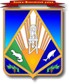 ЭЛЕКТРОННОЙ ПОДПИСЬЮСертификат  [Номер сертификата 1]Владелец [Владелец сертификата 1]Действителен с [ДатаС 1] по [ДатаПо 1]К.Р.Минулин